1998年全国普通高等学校招生统一考试上海物理试题一．（24分）单项选择题。本大题共6小题，每题4分。每小题给出的四个答案中，只有一个是正确的。把正确答案前面的字母填写在题后的方括号内，选对的得4分，选错的或不答的，得0分；选两个或两个以上的，得0分。填写在方括号以外的字母，不作为选出的答案。下列实验中，能证实光具有粒子性的是（     ）（A）光电效应实验			（B）光的双缝干涉实验（C）光的圆孔衍射实验		（D）α粒子散射实验下列核反应方程中正确的是（    ）（A）23892U→23490Th+21H		（B）94Be＋42He→126C＋10n（C）23490Th→23490Pa＋0-1e		（D）3115P→3014Si＋01e有两个光滑固定的斜面 AB 和 BC，A 和 C 两点在同一水平面上，斜面 BC 比斜面 AB 长。一个滑块自 A 点以速度 vA 上滑，到达 B 点时速度减小为零，紧接着沿BC滑下。设滑块从 A 点到 C 点的总时间是 tC，那么下列四个图中，正确表示滑块速度的大小 v 随时间 t 变化的规律的是（     ）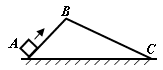 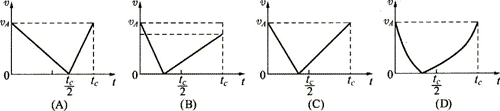 如图所示电路中，电源E的电动势为3.2 V，电阻R的阻值为30 Ω，小灯泡L的额定电压为3.0 V，额定功率为4.5 W。当电键S接位置1时，电压表的读数为3 V，那么当电键S接到位置2时，小灯泡L的发光情况是（      ）（A）很暗，甚至不亮		（B）正常发光（C）比正常发光略亮		（D）有可能被烧坏如图所示电路中，L是电阻不计的电感器，C是电容器。闭合电键S，待电路达到稳定状态后，再打开电键S，LC电路中将产生电磁振荡。如果规定电感L中的电流方向从a到b为正，打开电健的时刻t = 0，那么下列四个图中能正确表示电感中的电流i随时间t变化规律的是（     ）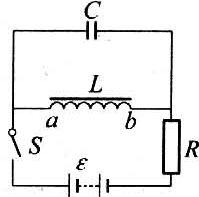 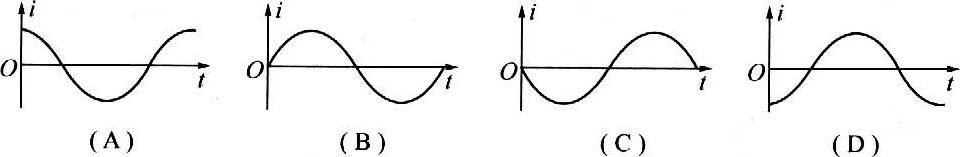 有一个直角支架AOB，AO水平放置，表面粗糙，OB竖直向下，表面光滑。AO上套有小环P，OB套有小环Q，两环质量均为m，两环间由一根质量可忽略、不可伸长的细绳相连，并在某一位置平衡，如图所示。现将P环向左移一小段距离，两环再次达到平衡，那么将P环移动后的平衡状态和原来的平衡状态比较，AO杆对P环的支持力N和细绳上拉力T的变化情况是（     ）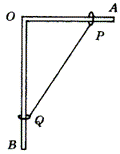 （A）N不变，T变大		（B）N不变，T变小（C）N变大，T变大		（D）N变大，T变小二．（25分）多项选择题。本大题共5小题，每小题5分。每小题给出的四个答案中，有两个或两个以上是正确的。把正确答案选出来，并将正确答案前面的字母填写在题后的方括号内。每小题全部选对，得5分；选对但不全，得部分分；有选错的，得0分。填写在方括号以外的字母，不作为选出的答案。有关物体内能，以下说法正确的是（    ）（A）1 g 水的内能比 1 g 冰的内能大（B）电流通过电阻后发热，它的内能增加是通过“热传递”方式实现的（C）气体膨胀，它的内能一定减少（D）橡皮筋被拉伸时，分子间势能增加在光滑水平面上有质量均为2 kg的a、b两质点，a质点在水平恒力Fa = 4 N的作用下由静止出发运动4 s，b质点在水平恒力Fb = 4 N作用下由静止出发移动4 m。比较这两质点所经历的过程，可以得到的结论是（       ）（A）a质点的位移比b质点的位移大（B）a质点的末速度比b质点的末速度小（C）力Fa作的功比力Fb作的功多（D）力Fa的冲量比力Fb的冲量小如图所示，在一固定圆柱形磁铁的N极附近置一平面线圈abcd，磁铁轴线与线圈水平中心线xx′轴重合。下列说法正确的是（       ）（A）当线圈刚沿xx′轴向右平移时，线圈中有感应电流（B）当线圈刚绕xx′轴转动时（ad向外，bc向里），线圈中有感应电流（C）当线圈刚沿垂直纸面方向向外平移时，线圈中有感应电流（D）当线圈刚绕yy′轴转动时（ab向里，cd向外），线圈中有感应电流图中实线是一簇未标明方向的由点电荷产生的电场线，虚线是某一带电粒子通过该电场区域时的运动轨迹，a、b是轨迹上的两点。若带电粒子在运动中只受电场力作用，根据此图可作出正确判断的是（      ）（A）带电粒子所带电荷的符号（B）带电粒子在a、b两点的受力方向（C）带电粒子在a、b两点的速度何处较大（D）带电粒子在a、b两点的电势能何处较大发射地球同步卫星时，先将卫星发射至近地圆轨道1，然后点火，使其沿椭圆轨道2运行，最后再次点火。将卫星送入同步圆轨道3。轨道1、2相切于Q点，轨道2、3相切于P点（如图），则当卫星分别在1，2，3轨道上正常运行时，以下说法正确的是（     ）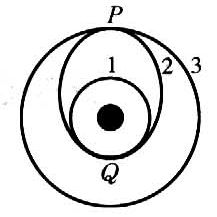 （A）卫星在轨道3上的速率大于在轨道1的速率（B）卫星在轨道3上的角速度小于在轨道1上的角速度（C）卫星在轨道1上经过Q点时的加速度大于它在轨道2上经过Q点时的加速度（D）卫星在轨道2上经过P点的加速度等于它在轨道3上经过P点的加速度三．（24分）填空题。本大题共6小题，每小题4分。答案写在题中横线上的空白处，不要求写出演算过程。现在，科学家们正在设法探寻“反物质”。所谓“反物质”是由“反粒子”构成的。“反粒子”与其对应的正粒子具有相同的质量和相同的电量，但电荷的符号相反。据此，若有反 α 粒子，它的质量数为_______，电荷数为_______。在同一平面上有a、b、c三根等间距平行放置的长直导线，依次载有电流强度为1安、2安和3安的电流，各电流的方向如图所示。则导线a所受的合力方向向_______，导线b所受的合力方向向_______。理想变压器原副线圈匝数比为N1∶N2 = 2∶1，原线圈接200伏交流电源、副线圈接额定功率为20瓦的灯泡L，灯泡正常发光。当电源电压降为180伏时，灯泡实际消耗功率与其额定功率之比为______，此时灯泡中的电流为_______安（设灯泡电阻恒定）。某商场安装了一台倾角为30°的自动扶梯，该扶梯在电压为380伏的电动机带动下以/秒的恒定速率向斜上方移动，电动机的最大输出功率为4.9千瓦。不载人时测得电动机中的电流为5安，若载人时扶梯的速率和不载人时相同，则这台自动扶梯可同时乘载的最多人数为______（设人的平均质量为60千克）。质量为m，带电量为＋q的小球用一绝缘细线悬于O点。开始时它在A、B之间来回摆动，OA、OB与竖直方向OC的夹角均为θ（如图所示）。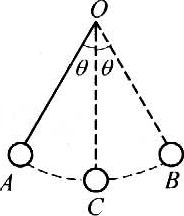 （1）如果当它摆动到B点时突然施加一竖直向上的、大小为E = mg/q的匀强电场，则此时线中拉力T1 = _________；（2）如果这一电场是在小球从A点摆到最低点C时突然加上去的，则当小球运动到B点时线中的拉力T2 = ________。人的心脏每跳一次大约输送8×10-5米3的血液，正常人血压（可看作心脏压送血液的压强）的平均值约为1.5×104帕，心跳约每分钟70次。据此估测心脏工作的平均功率约为______瓦。四．（29分）本大题共5小题（6分）在做“研究平抛运动”的实验时，让小球多次沿同一轨道运动，通过描点法画小球作平抛运动的轨迹。为了能较准确地描绘运动轨迹，下面列出了一些操作要求，将你认为正确的选项前面的字母填在横线上：_________（a）通过调节使斜槽的末端保持水平（b）每次释放小球的位置必须不同（c）每次必须由静止释放小球（d）记录小球位置用的木条（或凹槽）每次必须严格地等距离下降（e）小球运动时不应与木板上的白纸（或方格纸）相接触（f）将球的位置记录在纸上后，取下纸，用直尺将点连成折线（5分）下图表示用多用测电路中电流的实验，图中多用表测定的是______（填“甲电阻”、“乙电阻”或“总”）的电流，测得电流的大小是________。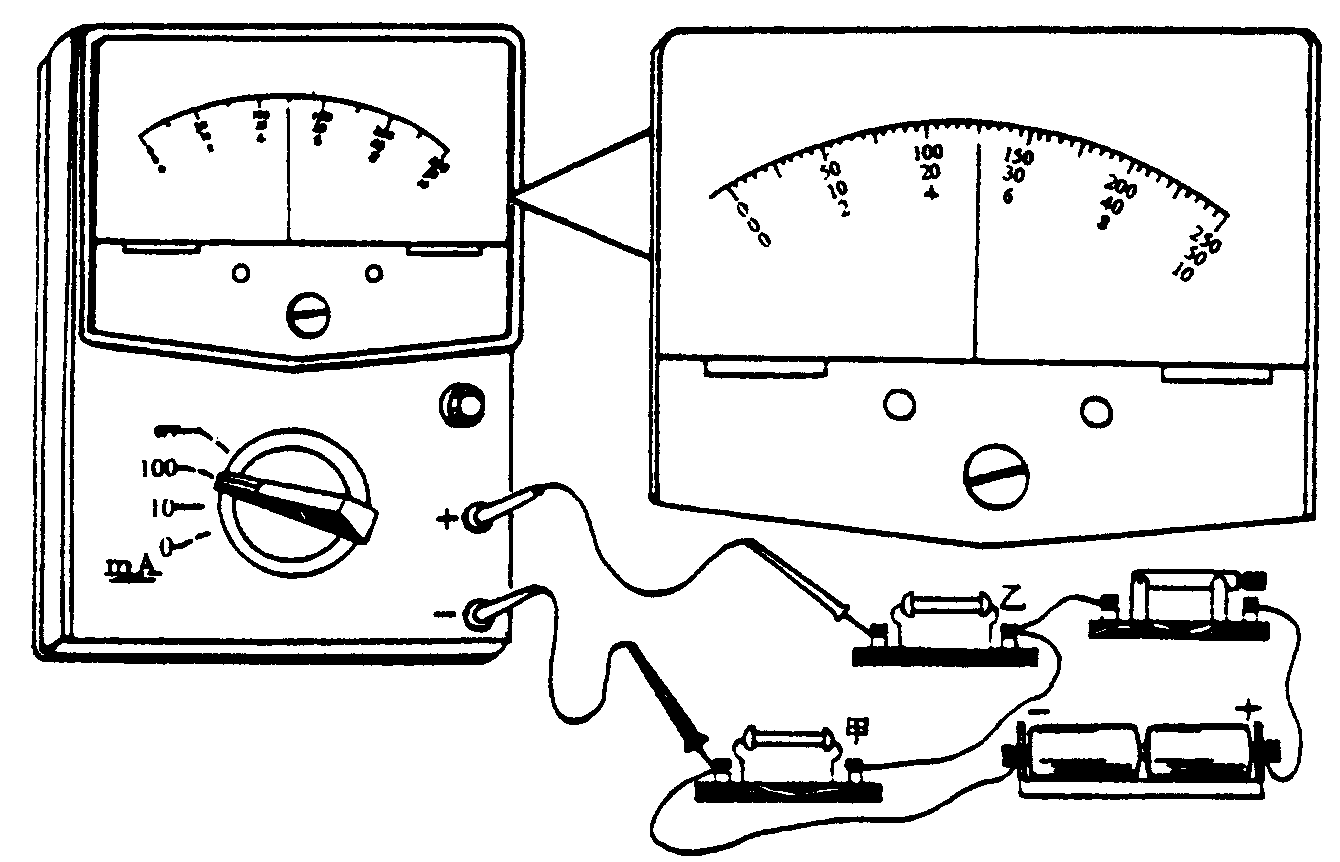 （5分）如图是观察水面波衍射的实验装置，AC和BD是两块挡板，AB是一个孔，O是波源，图中已画出波源所在区域波的传播情况，每两条相邻波纹（图中曲线）之间距离表示一个波长，则波经过孔之后的传播情况，下列描述中正确的是（    ）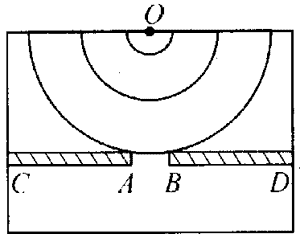 （A）此时能明显观察到波的衍射现象（B）挡板前后波纹间距离相等（C）如果将孔AB扩大，有可能观察不到明显的衍射现象（D）如果孔的大小不变，使波源频率增大，能更明显观察到衍射现象（6分）某同学用一个水平固定着的、活塞横截面积已知的注射器和一个弹簧秤，测定当时的大气压。下面提供了四项必要的实验操作，请按正确的顺序将各项操作前的字母填在横线上：___________。（a）读出初始状态气体的体积V1（b）将注射器活塞移到某一适当位置，用橡皮帽将注射器出口封住（c）读出活塞被拉出一定距离后气体的体积V2和弹簧秤的拉力F（d）用弹簧秤将活塞拉出一定的距离如果活塞的横截面积为S，则测得大气压的表达式为p0 = __________。（7分）如图所示，有A、B、C三个接线柱，A、B之间接有内阻不计的10伏电源，手头有四个阻值完全相同的电阻，将它们适当组合，接在A、C和C、B之间，构成一个电路，使A、C间电压为6伏，C、B间电压为4伏，试设计两种方案，分别画在图（a）、（b）中。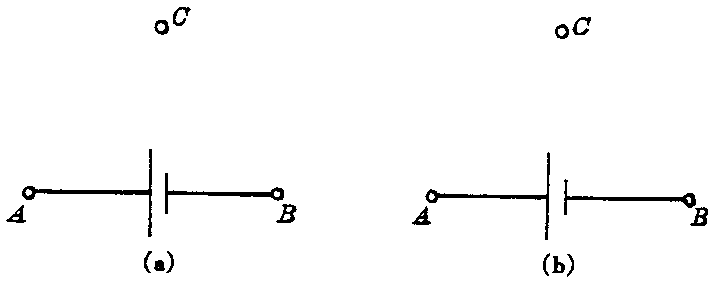 （10分）半径为R的玻璃半圆柱体，横截面如图所示，圆心为O。两条平行单色红光沿截面射向圆柱面，方向与底面垂直。光线1的入射点A为圆柱面的顶点，光线2的入射点B，∠AOB = 60°。已知该玻璃对红光的折射率n = 。（1）求两条光线经柱面和底面折射后的交点与O点的距离d。（2）若入射的是单色蓝光，则距离d将比上面求得的结果大还是小？（12分）如图所示，一个具有均匀横截面的不导热的封闭容器，被一不导热活塞分成A、B两部分。A、B中充有同种理想气体，活塞可无摩擦地左右移动。开始时A、B的体积分别为V1 = 2V2，VB = V，温度分别为TA和TB，两边压强均为p，活塞处于平衡状态。现用某种方法使活塞能导热而发生移动，最后，两部分气体温度相同，两边的压强仍为p。试求：（1）最终状态时，A、B两部分气体体积之比；（2）最终状态时，A、B两部分气体的温度T′。（12分）将一个矩形金属线框折成直角框架abcdef，置于倾角为α = 37°的斜面上，ab边与斜面底线MN平行，如图所示，ab = bc = cd = de = ef = fa = ，线框总电阻为R = 0.02Ω，ab边和de边的质量均为m = ，其余四边的质量忽略不计。框架可绕过cf点的固定轴转动。现从t = 0时刻开始沿斜面向上加一随时间均匀增加的，范围足够大的匀强磁场，磁感强度与时间的关系B = 0.5t（T），磁场方向与cdef面垂直。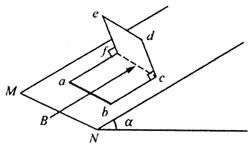 （1）求线框中感应电流的大小，并在ab段导线上画出感应电流的方向。（2）t为何值时框架将开始绕其固定轴转动？26．（14分）用质量为M的铁锤沿水千方向将质量为m、长为l的铁钉敲入木板，铁锤每次以相同的速度v0击钉，随即与钉一起运动并使钉进入木板一定距离。在每次受击进入木板的过程中，钉所受到的平均阻力为前一次受击进入木板过程所受平均阻力的k倍（k＞1）。（1）若敲击三次后钉恰好全部进入木板，求第一次进入木板过程中钉所受到的平均阻力。（2）若第一次敲击使钉进入木板深度为l1，问至少敲击多少次才能将钉全部敲入木板？并就你的解答讨论要将钉全部敲入木板，l1必须满足的条件。解答一．单项选择题1．A		2．B		3．C		4．A		5．B		6．B二．多项选择题7．AD		8．AC		9．CD		10．BCD		11．BD三．填空题12．4，－2		13．左，右		14．0.81，0.18		15．2516．0，2mg（1－cosθ）			17．1.4四．实验题18．ace19．乙电阻，50毫安20．ABC21．badc，V/（V2－V1）S22．电路如图五．计算题23．（1）光线1不偏折。光线2：i = 60°，γ = 30°，i′ = 30°，γ′ = 60°，OC = R/2cos30° = R/d = OD = OCtan30° = （2）d比上面结果小。24．（1） = （2）T′ = 25．（1）E = 0.02V，I = 1.0A，方向从a到b（2）fab = 0.1t，方向垂直斜面向上Mf = fab·bc = 0.02 t    MG = mg·bc·cosα＋mg·cd·sinα = mg·bc·（cosα＋sinα） = 0.028（牛·米）令Mf = mG，0.02t = 0.028，t = 1.4s26．（1）Mv0 = （m＋M）v； Ek = （M＋m）v2；Ek = fl1 = kfl2 = kfl3；l2 = l1；l3 = l1；l1＋l2＋l3 = l；得f = （2）设敲n次，钉子全部进入木板。Ek = fl1 = kfl2 = ……… = kn－1flnl1（1＋＋＋………） = l = 1＋＋+…… = ；（7）得：n = 若上式右边不是整数，n应为其取整加1，若恰为整数，则不加1。（7）式右边随n的增大而增大，但总是小于，因而当l1太小时，无论多在的n也不能使（7）式成立，故要使钉能全部钉入木板，应有＜，即l1＞（1－）l